Rape/Sexual Assault Case Reference RSAC Reporters’ Name and reference number (if applicable)Patient / Survivor / ComplainantName (optional)___________________________________________________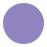 02	Gender:	Male	Female	Other (describle)___________________________________________________03	Any other names you may be known by (optional)___________________________________________________ Date of Birthdd/mm/yyyyAgeYears___________________________________________________05	Your residential address at time of offence (optional)___________________________________________________06	Your current residential address (optional)Are you willing for police to contact you if required?YES	NOIf Yes, please record your contact numbers and/oremail below at question 8.___________________________________________________08	How would you like to be contacted?PhoneMobileEmailFriendRelativeSupport ServicePlease include any special instructions (e.g. call after hours, or email contact only etc.)Please provide as much information as you can accurately remember.Date and Time of OffenceThe Offence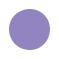 10	Did you know the offender?YES	NOIf Yes, how and for how long___________________________________________________How did you first meet the offender/s? Please explain___________________________________________________Did you communicate with the offender/s online?(e.g. social networking site, chat room, online dating)YES	NOIf yes, provide details including, email address; chat room name of offender if known etcWhere did you first meet the offender on the day of the offence/incident?(e.g. address, business, location)___________________________________________________Where did the assault/incident take place?(e.g. address)Licensed Premises (provide details)Private Residence (provide details)Other (provide details)___________________________________________________Where did the assault/incident end?(e.g. address, business, location)As per 14 aboveOther (provide details)The Incident Details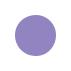 How did the offender assault you?(Select ALL that apply)Vaginal IntercourseAnal IntercourseMasturbationCunnilingus (licked vagina)Anilingus (licked anus)Digital (finger) penetrationFellatio (oral sex on a male)Simulated intercourseFondling/touchingKissingForeign object insertionHand/fist insertionStabbingSuffocationWhippingBeatingSlappingKickingChokingPinchingHair pullingVerbal abuseCuttingStrangulationShootingBurning (describe)Torture (describe)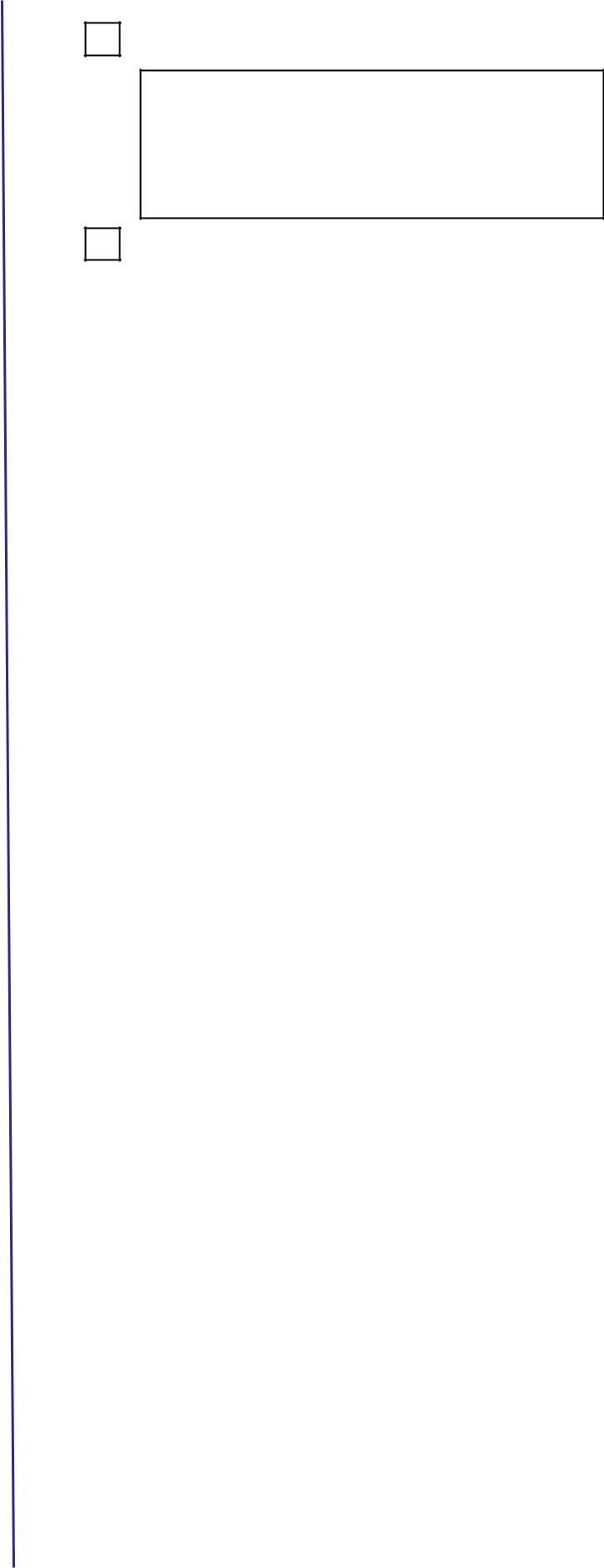 Physical injuries (describe)Other (describe)___________________________________________________17	Did the offender ejaculate?YES	NO	UNKNOWNIf yes, (specify where)___________________________________________________Did you attend an RSAC, a hospital or consult a Doctor as a result of your injuries?YES           NO If yes, (please provide details below – optional)Biting (describe)The IncidentSUMMARY OF INCIDENTPlease describe in sequence and detail what happened on the day of the offence. Including, but not limited to:How you met the offenderWhat happened before the assaultWhat happened during the assaultWhat you both did and saidIf your clothing was moved/removed, how did this happenWere weapons involved or threatened? If so, please describe.This section is a very important summary of how the assault happened. Please provide as much detail as you can remember.Please press Tab to continue next pageThe Incident ContinuedThe OffenderIf more than 1 offender is involved please print or copy pages 5-7 again for each additional offender20	How many offenders were involved?___________________________________________________Name of offender? (If known) SurnameGiven Name(s)___________________________________________________Alias(es) (Nicknames, names used etc.)___________________________________________________23	Gender:	Male	Female	Unknown______________________________________________________________________________________________________Place of Birth	UnknownOffender’s residential address at time of offence(if known)___________________________________________________27	Did the offender say their age?YES	NOIf yes what age?___________________________________________________Offender’s current residential address (if known)___________________________________________________29	Offender’s contact number/s (if known)UnknownPhoneMobileEmailFriendRelativeOtherIdentification of OffenderOther (describe)31	What was the racial appearance of the offender?CaucasianAboriginal/Torres Strait IslanderAfricanAsianIndian Sub-ContinentSouth AmericanMediterraneanPacific Islander/MaoriMiddle EasternOther (describe)___________________________________________________Did the offender speak a language other than English, have an accent or a speech impediment(e.g. stutter)?YES	NOIf yes, please describe___________________________________________________How tall was the offender?___________________________________________________What was their build?Small/ThinMedium/AverageLarge/SolidObese___________________________________________________35	What was their weight?Describe the offender’s hair including length, colour/shade?LengthColourDescribe___________________________________________________37	What colour eyes did the offender have?___________________________________________________Did the offender wear glasses (including sunglasses)?YES	NOIf yes, please describe___________________________________________________Did the offender’s teeth appear unusual(gaps, missing, chipped etc.)?YES	NO	UNKNOWNIf yes, please describe___________________________________________________What was the offender wearing at the time of the assault?Offender Identification ContinuedDid the offender have any scars, marks, deformities, piercing or tattoos?YES	NO	UNKNOWNIf yes, please describe___________________________________________________Did the offender have unique physical features such as crossed eyes, noticeable limp, physical deformity, distinctive hairstyle, etc.YES	NO	UNKNOWNIf yes, give details___________________________________________________43	Did the offender smell of anything?YES   NO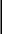 If yes, please describe___________________________________________________Do you know the offenders current occupation or how they earn money (legal or illegal)YES   NO 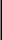 If yes, please describeHow did the offender travel at the time of the offence (walk, drive etc)?___________________________________________________46	Was there a vehicle(s) involved during this assault?YES   NOIf yes, please describe___________________________________________________47	Did anyone see what happened to you?YES	NO	UNKNOWN___________________________________________________Do you know the name/s of the witness/es?YES   NO If yes, (can you provide their names - optional)The following questions relate to your description at the time of the assault. What was your gender?Male   Female    Transgender___________________________________________________Other (describe)___________________________________________________51	Your age at the time?___________________________________________________52	Your height and weight?___________________________________________________53	Your build?Small/ThinMedium/AverageLarge/SolidObese___________________________________________________54	Describe your hair___________________________________________________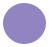 55	Did you have any unique features?nilcrossed eyesnoticeable limpskin disordertattoo/piercingdistinctive hairstyle (describe)physical deformity (specify)physical disability (specify)other (describe)___________________________________________________Describe your personality (eg loud, shy, withdrawn)?___________________________________________________What were you wearing at the time of the assault?___________________________________________________Did the offender take any of your clothes with them?YES	NO	UNKNOWNIf yes, what?___________________________________________________Did you leave any clothes?(eg drivers licence, purse, personal belongings)YES  NO  UNKNOWN  If yes, what?Did the offender take anything else away?(eg drivers licence, purse, personal belongings)YES	NO	UNKNOWNIf yes, what?___________________________________________________61	Did the offender/s threaten you in any way?YES   NOIf yes, please describe___________________________________________________What was your occupation at the time of the assault?Were you affected by any of the following just prior to the assault?Health issues (explain)Mental health (explain)Physical Injury/disability (explain)Alcohol/Drug (explain)Other (explain)Q. How did you learn about The RINJ Foundation’s Sex Assault Reporting Process?PosterSexual assault serviceDoctor/GPInternetOwn researchIMPORTANT REMINDERIt is important to understand that the completion of this questionnaire does not constitute a formal complaint to the NSW Police Force. If at any point you decide that you want to make a formal complaint you can do so by contacting your nearest Police Station.I understand that this questionnaire does NOT constitute a formal complaint to policeYES	NOPlease take the time to check the information you have supplied in the questionnaire to ensure it is complete and accurate.Signed: (Optional)…………………….,…………………………………………………….Date questionnaire completed:I have completed this questionnaire as a representative of the victimNameAddressPhone NumberEmail AddressWas this questionnaire completed in the presence of the victim?YES	NORelationship to victim (ie: friend, volunteer, relative, counsellor)Signed: …………………….,……………………………………………Sexual Assault Investigation Kit (Rape Kit)  https://rinj.org/rape/https://rinj.org/rape-kit-support/If you are medically examined by a specialist Doctor or Nurse at a RINJ Sexual Assault Clinic within 72 hours of being assaulted, there is a potential to locate important forensic evidence. This medical procedure is referred to as a Sexual Assault Investigation Kit or SAIK and are used to provide vital evidence that assists in identifying the person/s responsible.If you have been examined, you may recall being asked to consent for the examination to take place. You would have then been asked whether you wished to consent to releasing the SAIK for analysis. The results of that analysis would then be sent to a police service or returned to the investigating agency (RSAC).If you chose not to release the SAIK for analysis, you may recall being told that the SAIK will be kept for 3 months. This allows you time to decide on what you wish to do. After 3 months the SAIK will be destroyed unless you made alternate arrangements with the Doctor or Nurse who examined you.If have been assaulted within the last 3 months and a SAIK was completed, you may wish to now consider contacting the Sexual Assault Service where you attended to discuss the release of your examination for analysis. If after that discussion you decide to consent to its analysis, please be assured that this does not commit you to any police investigation.If you do not know the person responsible for the assault upon you, and they are identified as a result of the analysis, police will contact your counsellor and ask them to speak with you about the result and your willingness to proceed with this matter. The choice is always yours.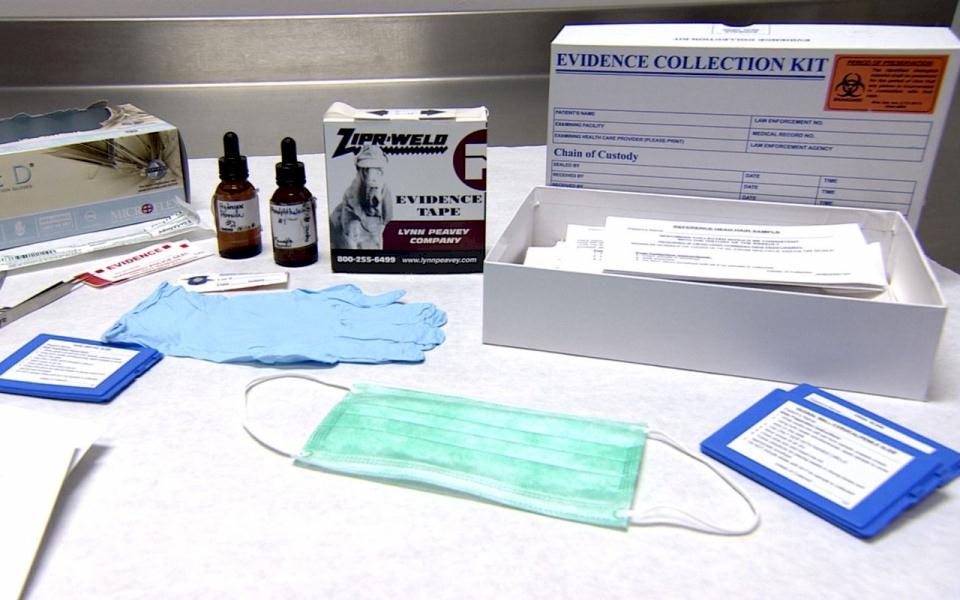 IMPORTANT REMINDER – This does not initiate a criminal proceeding. The most important aspect of such a proceeding is your willingness to testify and to provide whatever information may or may not be available about other witnesses.Please take the time to check the information you have supplied  to ensure it is complete and accurate.Date questionnaire completed: .....................................................................................................................................Please submit to person in attendance once completed.Email to:  rinj@rinj.orgOr war-crimes@rinj.net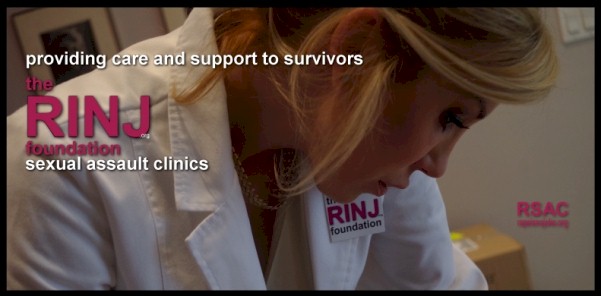 09  When did this assault happen?09  When did this assault happen?09  When did this assault happen?DaylightBetweendd/mm/yyyy00:00 (24hrs)DaylightBetweendd/mm/yyyy00:00 (24hrs)DarknessandDarknessandDarknessanddd/mm/yyyy00:00 (24hrs)Unknownanddd/mm/yyyy00:00 (24hrs)Unknownanddd/mm/yyyy00:00 (24hrs)UnknownUnknownThis is offender number 1 ofoffender(s)involved in this incidentinvolved in this incident24  Date of Birth24  Date of BirthUnknownUnknownUnknowndd/mm/yyyyORORAge (or best estimate)Age (or best estimate)UnknownUnknownUnknown30  What complexion was the offender?30  What complexion was the offender?DarkLightTanned50  What was your complexion?50  What was your complexion?DarkLightTannedcmkgPoliceOther (describe)The Basic Rape KitThe procedures set out here are for licensed nurses or doctors. As you read through the steps you begin to understand what you need and what is supplied in the forensic kits.Step 1: Authorization for collection and release of evidence and information formStep 2: Medical history and assault information formStep 3: (1) 20" x 30" white paper sheet, (2) outer clothing bags and (1) panties bagStep 4: Debris collection for nail scrapingStep 5: Towel and comb for pubic hair combingStep 6: Envelope for pulled pubic hairsStep 7: Slides: swabs and boxes for vaginal swabs and smearStep 8: Slide, swabs and boxes for rectal swabs and smearStep 9: Slide, swabs and boxes for oral swabs and smearStep 10: Envelope for pulled head hairsStep 11: Paper disk and envelope for saliva sampleStep 12: (2) blood vials for known blood sample collectionStep 13: Anatomical drawings chart